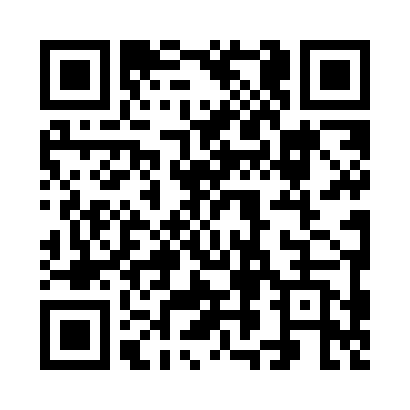 Prayer times for Ipartelep, HungaryWed 1 May 2024 - Fri 31 May 2024High Latitude Method: Midnight RulePrayer Calculation Method: Muslim World LeagueAsar Calculation Method: HanafiPrayer times provided by https://www.salahtimes.comDateDayFajrSunriseDhuhrAsrMaghribIsha1Wed3:025:1412:315:357:499:522Thu3:005:1212:315:367:509:543Fri2:575:1112:315:377:529:564Sat2:545:0912:315:387:539:595Sun2:515:0812:315:387:5510:016Mon2:495:0612:315:397:5610:047Tue2:465:0412:315:407:5710:068Wed2:435:0312:305:417:5910:099Thu2:405:0112:305:428:0010:1110Fri2:375:0012:305:438:0110:1411Sat2:354:5912:305:438:0310:1612Sun2:324:5712:305:448:0410:1913Mon2:294:5612:305:458:0610:2114Tue2:264:5412:305:468:0710:2415Wed2:234:5312:305:478:0810:2616Thu2:214:5212:305:478:1010:2917Fri2:184:5112:305:488:1110:3218Sat2:154:4912:305:498:1210:3419Sun2:124:4812:315:508:1310:3720Mon2:094:4712:315:508:1510:3921Tue2:064:4612:315:518:1610:4222Wed2:044:4512:315:528:1710:4523Thu2:014:4412:315:528:1810:4724Fri1:584:4312:315:538:1910:5025Sat1:554:4212:315:548:2010:5226Sun1:524:4112:315:558:2210:5527Mon1:504:4012:315:558:2310:5728Tue1:474:3912:315:568:2411:0029Wed1:444:3912:315:568:2511:0330Thu1:414:3812:325:578:2611:0531Fri1:384:3712:325:588:2711:07